Beste scouters! Wees paraat want het nieuwe scoutsjaar staat voor de deur! Wij, de leiding, hebben er alvast zin in en kijken ernaar uit om er weer een super-mega-top-jaar van te maken! Benieuwd wat er weer allemaal te beleven valt? Neem dan snel een kijkje en ontdek welke avonturen je zal meemaken! De groepsleidingGroepsleiding, wat is dat nu? Wel, bij dringende of belangrijke zaken kan je altijd bij de groepsleiding terecht. Zij zullen jullie helpen om eventuele problemen op te lossen. Dit scoutsjaar zijn er enkele veranderingen binnen de groepsleiding. Vanaf nu bestaat de groepsleiding uit Laura De Vilder (groepsleidster), Milan Philips (groepsleider), Bo Vander Hulst (groepsleidster) en Nathan van Wiele (adjunt groepsleider). De groepsadministratieVia de groepsadministratie kunnen we jullie op de hoogte houden van de gebeurtenissen in de scouts. Om deze communicatie vlot te laten verlopen is het belangrijk om jullie zo snel mogelijk in te schrijven en na te kijken of je e-mail adres klopt. Dit kunnen jullie doen op de startdag. Ben je toch nog niet zeker of je je meteen wilt inschrijven, geen zorgen! Je kan je nog tot en met 13 oktober inschrijven. Mijn scoutsdas steekt nog in de was … De scouts is een groepsgebeuren. Om dit mee uit te dragen, is ieder lid verplicht om elke vergadering in orde te zijn met zijn of haar uniform! D.w.z.: Kapoenen dragen een das en een groene T-shirt, en alle andere leden zijn voorzien van een das en een scoutshemd (groene T-shirt is voor hen niet meer verplicht). De T-shirts worden op bestelling verkocht en de dassen worden voor de vergaderingen vanaf 13u30 en na de vergadering vanaf 17u00 verkocht.Scouts Vossem @ snelnieuwsLaatste wijzigingen van vergaderingen, oproepen aan de ouders, nieuws over recente gebeurtenissen binnen de scouts, weekendbrieven, … worden per mail, getiteld ‘Snelnieuws’ opgestuurd. Zo houden we je op de hoogte van wat er in de scouts leeft!De jaarkalenderHieronder staan alle belangrijke scoutsactiviteiten nog even opgesomd. Vergeet deze zeker niet in de agenda op te schrijven!*Exacte uren volgen later nog per Snelnieuws, of vind je terug in dit programmaboekje.Aanwezigheid – da’s top!Vanaf dit jaar gaan we wat in het oog houden hoe vaak onze leden naar de scouts komen. We vragen om toch zeker 10 keer een vergadering meegedaan te hebben zodat we onze leden zeker goed genoeg kennen voordat we op kamp vertrekken. Laat graag ook even iets aan de takverantwoordelijk weten bij afwezigheid dan weten we voor hoeveel leden we een vergadering moeten plannen!EHBV - Eerste hulp bij vragenVragen, opmerkingen of suggesties? Je kan jouw takleiding steeds bereiken!Voor dringende zaken kan je altijd terecht bij de groepsleiding via scoutsvossem@outlook.comKapoenenGroepsleidingKAPOENENDaaaag dag daaag allerliefste kapoentjes! Tijd voor een nieuw programmaboekje vol leuks! Deze maand is het thema EMOJIS!!!!!!! JOEPIEEEEZondag 1/3: 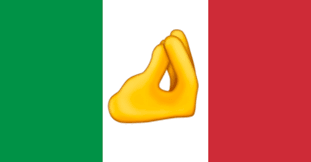 normaal doen we op de eerste zondag van de maand geen vergadering maar omdat het volgende week de Italiaanse Avond is (nodig je mama, papa, poes, oma en tante zeker uit!) doen we vandaag een superspeciale Italiaanse vergadering van 14 tot 17u. Zondag 8/3: de leiding is druk bezig met het opkuisen van de lokalen dus vandaag is er helaas pindakaas geen vergadering. Zondag 15/3: vandaag spelen we een spel rond iedereen zijn favoriete emoji, het lachend kakske! Lachend kakske spel dus van 14 tot 17u.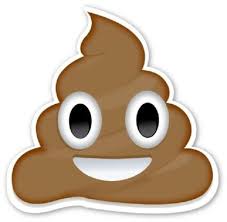 Zaterdag 21/3: emojis hebben de vorm van balletjes, daarom gaan we vandaag naar het ballenbad dat het jeugdhuis gebouwd heeft. We spreken af aan de lokalen om 14u en worden daar ook weer opgehaald om 17u.Zondag 5/4: ma huuuh weer geen vergadering???? Nee jongens, maar om jullie iets minder verdrietig te maken is hier de favoriete emoji van Xeno: 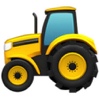  Zondag 12/4: de kranten staan er vol van! Vandaag lossen we een mysterie op, het mysterie van de eieren weliswaar! Vergadering van 14 tot 17u.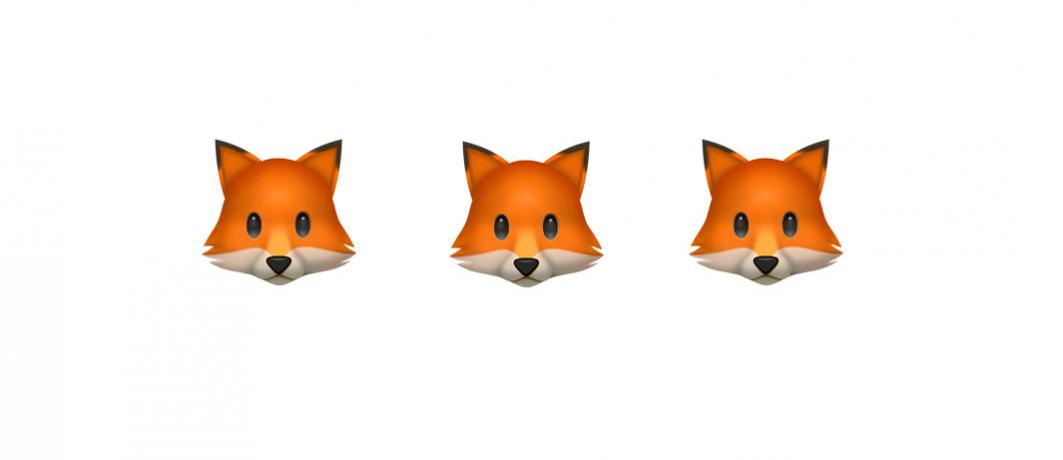 Zondag 19/4: hoe goed kennen jullie Vossem eigenlijk? Vandaag testen we jullie met het gigagrote megacoole Vossemspel van 14 tot 17u. Vrijdag tot zondag 24-26/4: zijn jullie valiezen al gemaakt? We gaan op groepsweekend! Alle takken vertrekken voor een weekendje vol plezier. Verdere info volgt via mail. Zo dat is het alweer. Hopelijk hebben jullie er evenveel zin in als de beste leiding van de wereld:Voorwoord-Kapoenendata activiteitomschrijvingApril24-25-26 april GroepsweekendJuli 19-26 juliKampJelle SchelfthoutTAKVERANTWOORDELIJKE0494 65 17 60jelle.schelfthout@gmail.comBente Vander Hulst0470 03 74 59bente.vander.hulst@telenet.beXeno Robeet0489 38 83 03xeno.robeet@gmail.comDries Buysse0488 22 84 94dries.buysse1@gmail.comMette Mariëns0479 95 91 24mette.mariens@gmail.comLaura De Vilder0471 70 84 98laura.devilder@hotmail.comLaura De VilderGROEPSLEIDSTER0471 70 84 98laura.devilder@hotmail.com scoutsvossem@outlook.comMilan PhilipsGROEPSLEIDER0474 51 25 17milanphilips@hotmail.comBo Vander HulstGROEPSLEIDSTER0472 87 28 12bo.vander.hulst@telenet.beNathan van WieleADJUNCT GROEPSLEIDERXenoBenteJelleMetteDriesLaura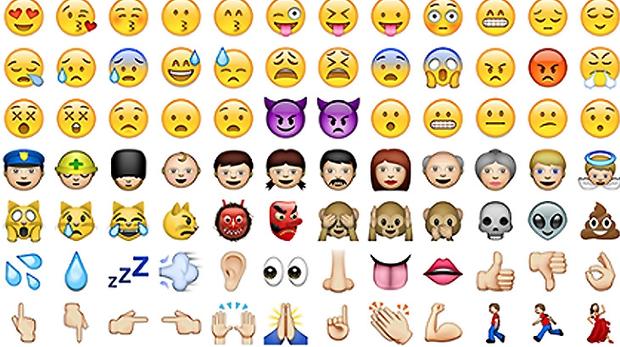 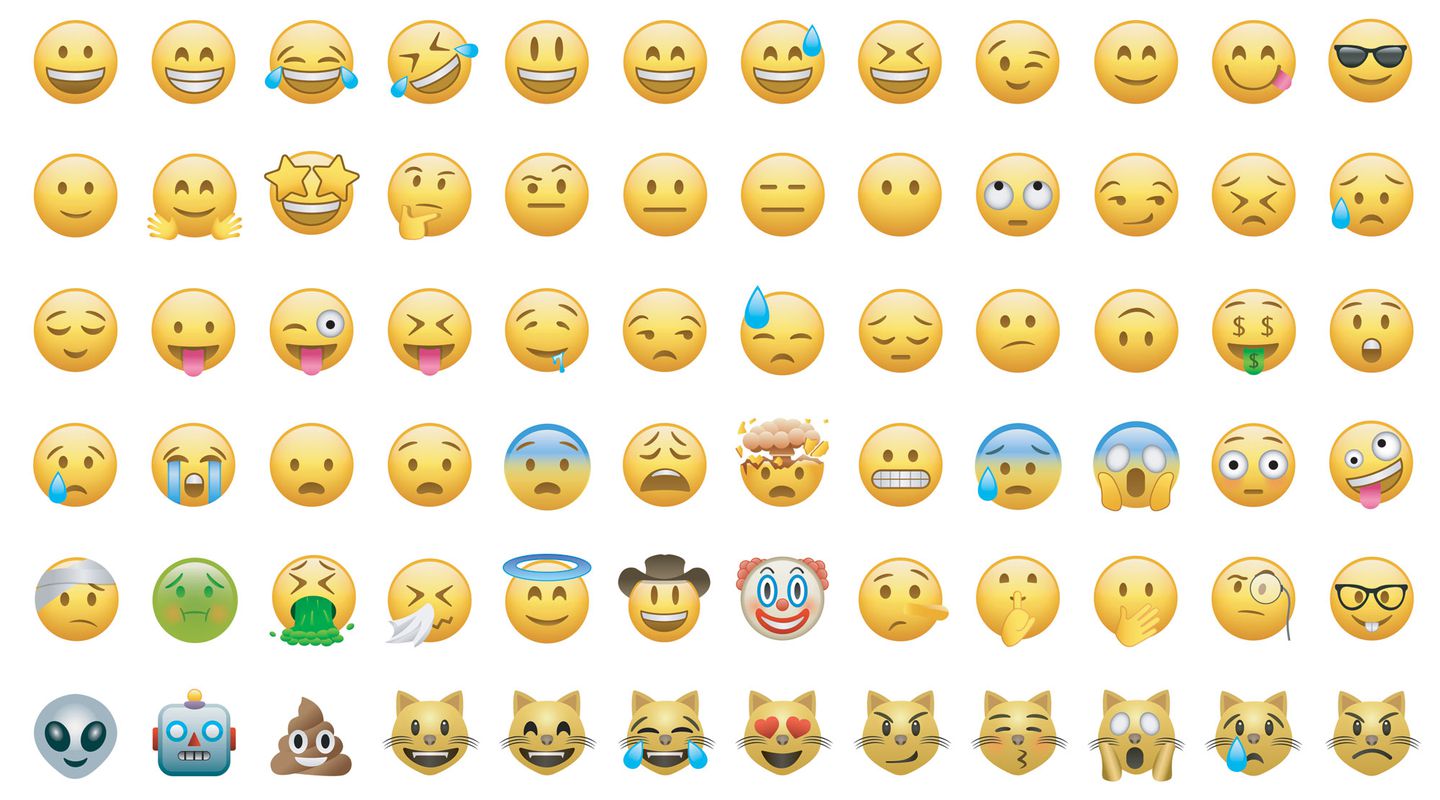 